		Agreement		Concerning the Adoption of Harmonized Technical United Nations Regulations for Wheeled Vehicles, Equipment and Parts which can be Fitted and/or be Used on Wheeled Vehicles and the Conditions for Reciprocal Recognition of Approvals Granted on the Basis of these United Nations Regulations*(Revision 3, including the amendments which entered into force on 14 September 2017)_________		Addendum 15 – UN Regulation No. 16		Revision 10 - Amendment 2Supplement 2 to the 08 series of amendments – Date of entry into force: 9 June 2021		Uniform provisions concerning the approval of:I.	Safety-belts, restraint systems, child restraint systems and ISOFIX child restraint systems for occupants of power-driven vehiclesII.	Vehicles equipped with safety-belts, safety-belt reminder, restraint systems, child restraint systems, ISOFIX child restraint systems and i-Size child restraint systemsThis document is meant purely as documentation tool. The authentic and legal binding text is: ECE/TRANS/WP.29/2020/113._________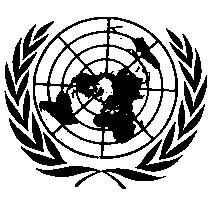 UNITED NATIONSParagraph 8.4.4.2., amend to read:"8.4.4.2.	The visual warning shall indicate at least all rear seating positions to allow the driver to identify, while facing forward as seated on the driver seat, any seating position in which the safety-belt is unfastened. For vehicles that have information on the occupancy status of the rear seats, the visual warning does not need to indicate unfastened safety-belts for unoccupied seating positions. For seats, which can be fixed to different designated seating positions within the vehicle (e.g. floor rail mounted), the visual warning shall at least indicate when any rear safety belt is unfastened."Insert a new paragraph 15.5.6., to read:"15.5.6.	Notwithstanding paragraphs 15.5.1. and 15.5.3., Contracting Parties applying this Regulation shall continue to accept exemptions according to paragraph 15.4.2 if the vehicle was first approved to the 07 or the 08 series of amendments to this Regulation before 1 September 2022. These exemptions shall remain applicable in the case of extensions of approvals first granted before 1 September 2022."Paragraph 15.5.6. (former), renumber as 15.5.7.E/ECE/324/Rev.1/Add.15/Rev.10/Amend.2−E/ECE/TRANS/505/Rev.1/Add.15/Rev.10/Amend.2E/ECE/324/Rev.1/Add.15/Rev.10/Amend.2−E/ECE/TRANS/505/Rev.1/Add.15/Rev.10/Amend.22 July 2021